Publicado en España el 25/10/2022 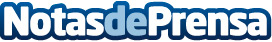 FullMusculo organiza Experiencia Sapiens, la conferencia de salud y fitness en español más grande jamás realizada Una conferencia online y gratuita, del 2 al 5 de noviembre, que reunirá a los 20 mayores referentes de la salud y el fitness de Latinoamérica y EspañaDatos de contacto:David de Ponte Lira CEO de FullMusculo +1(903) 494-6322 Nota de prensa publicada en: https://www.notasdeprensa.es/fullmusculo-organiza-experiencia-sapiens-la Categorias: Nacional Nutrición Otros deportes Psicología Fitness http://www.notasdeprensa.es